РАЗРАБОТКА УРОКА ПО АНГЛИЙСКОМУ ЯЗЫКУ ДЛЯ УЧАЩИХСЯ 8-Х КЛАССОВ ПО ТЕМЕ «TEENS AND MEDIA»Appendix 1https://yandex.kz/images/search?text=teens%20and%20media&from=tabbar&p=1&lr=21094CCQ s Do you like this picture?Do they search the net for pleasure or for studying?Where are they sitting?Do they search the net only for break time?Have you searched the net for doing your homework?Why are teens addicted to social media nowadays?Appendix 2Survey [ˈsɜːveɪ] means an examination of people's opinions or behaviour made by asking people questions https://dictionary.cambridge.org/dictionary/english-russian/surveyConstantly means all the time, alwaysInstant means immediateAccess [ˈækses] means the right or opportunity to use or see somethingExtend means to make something bigger or longerInfluence means the power to affect how someone thinks or behaves, or how something developsDecision means a choice that you make about something after thinking about several possibilitiesAppendix 3https://extension.umn.edu/tough-topics-kids/teens-online-and-social-media-use(shortened)Teens online and social media useUse of the internet is a big part of teens’ lives. According to a 2018 Pew Internet and American Life Project survey, 95% of teens have access to a smartphone and 45% say they are online “almost constantly.” Social media along with gaming sites and instant messaging, allow teens to have 24/7 access to peer networks through cell phones and other mobile devices. That allows teens to extend the time they spend with people they already know — and sometimes with those they don’t. For teens, social media platforms are an everyday part of life. Parents may benefit from learning more about these platforms and the ways they influence the lives of their teens. By being informed, parents can make the best decisions about monitoring their teens’ social media use and equipping them with skills to navigate these platforms with care.In the United States, YouTube has become the most popular social media platform with 85 percent of 13 to 17 year olds using it, 72% use Instagram, 69% use Snapchat, 51% use Facebook, and it’s estimated that 69% of US teens are monthly TikTok users.Write sentences TRUE or FALSE.Nowadays teens` lives are closely connected with the internet. (True)According to Project survey more than 50% of teens are always on the net. (False)Different mobile devices give teens opportunity to access peer networks at any time. (True)Teens can only spend time with people they know on the internet. (False)In the USA Instagram has become the most popular platform among teens. (False)Question for Functional literacyWhy should parents monitor their children`s social media platforms with care?Appendix 4Card 1.Do you use social media in your life?Do you use social media for entertainment or for study?How much time is considered reasonable for teens on social media?How are teens affected by social media?Card 2.Do you think that news is necessary for people?Is news more interesting for adults of for teens?Where can you buy newspapers?Which kind of news is the best for you? Why?Card 3. Do you like films?Do you prefer watching comedies or detective stories?What are the names of the most famous directors?How would the world be like without films?Card 4. Do you like playing computer games?Do you prefer active or logical games?When do you play computer games?How can playing computer games help you in your study?Unit of a long term plan  3. Entertainment and MediaUnit of a long term plan  3. Entertainment and MediaSchool: 40School: 40Date:18.11.2022Date:18.11.2022Teacher name: Tarasova N.V.Teacher name: Tarasova N.V.Grade: 8Grade: 8Number present: absent:Lesson titleTeens and MediaTeens and MediaTeens and MediaLearning objectives8.4.2.1 understand specific information and detail in texts on a growing range of familiar general and curricular topics, including some extended texts8.3.3.1 give an opinion at discourse level on a wide range of general and curricular topics8.4.2.1 understand specific information and detail in texts on a growing range of familiar general and curricular topics, including some extended texts8.3.3.1 give an opinion at discourse level on a wide range of general and curricular topics8.4.2.1 understand specific information and detail in texts on a growing range of familiar general and curricular topics, including some extended texts8.3.3.1 give an opinion at discourse level on a wide range of general and curricular topicsLesson objectivesRead and understand specific information and detail in texts about teens and MediaGive an opinion at discourse level about teens and MediaRead and understand specific information and detail in texts about teens and MediaGive an opinion at discourse level about teens and MediaRead and understand specific information and detail in texts about teens and MediaGive an opinion at discourse level about teens and MediaStages / TimeTeachers` actionsStudents` actionsAssessmentResourcesStartTeacher demonstrates the picture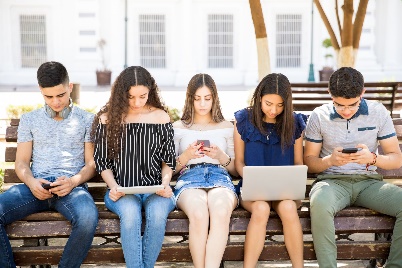 Task 1. CCQ s questionsPre-teaching vocabulary -Context CluesTeacher pronounces new words correctly to show a model.Students look at the picture and answer the questions.Provide feedbackStudents repeat after teacherStudents write down new wordsTeacher observes and makes notesAppendix 1Appendix 2MiddleText 2. ReadingTeacher provides the text and the tasks.Read the text. Do the task.Text-based approachAll students -_Intensive readingHigh-motivated-Scanningrewrite False into TrueTask 3. SpeakingChoose ONE card for speaking. Answer the questions. You have 1 minute for preparing and 2-3 minutes for speaking.All students show and tell.Low-motivated students-visual aids.Students read the text and do True/False S-s choose ONE card and speakTeacher gives answers and asks S-s to make pair-checking.Traffic lightRed -more than3 mistakesYellow-1-2 mistakesGreen-no mistakesTeacher will ask Question for Functional literacy by nominating low-motivated S-s.Descriptors:-Choose ONE card;-Answer the questionsCriteria:-answer all questions;-use grammar correctly;-pronounce correctly;-provide explanation/reasonAppendix 3Appendix 4EndConclusionEvaluate yourself